Предоставляем список кандидатов из числа обучающихся для участия в конкурсе для назначения специальных именных стипендий Некоммерческой организации «Благотворительный фонд «ЛУКОЙЛ»» по итогам зимней сессии 2019-2020 учебного года на период с 01.02.2019 по 30.06.2019 г.: Руководитель структурного подразделения                                                     подпись                                  И.О. Фамилия 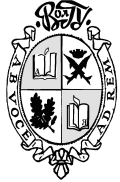 Федеральное государственное автономное образовательное учреждение высшего образования«Волгоградскийгосударственный университет»(наименование института)ПРЕДСТАВЛЕНИЕ_______202__г.    № _______                              Проректору по учебной работе    С.А. Королькову№Фамилия Имя ОтчествоКурс, группаНаправление подготовкиФорма обученияСредний баллИванов Иван Иванович3 курс, Бб-15106.03.01 Биологиябюджет4,8